                                           Istituto Comprensivo Prato Nord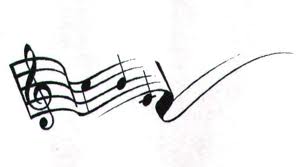                 SCEGLI LA MUSICA PER AMICA  DOMANDA DI PREISCRIZIONECORSO DI CHITARRAPer l’anno scolastico 2017/2018 è prevista l’attivazione di un corso di chitarra presso i locali della scuola Meucci in orario extrascolastico. Il costo delle lezioni, per un totale di 20 ore, sarà di 120,00 euro ad alunno. La lezione si terrà il giovedì con orario da concordare con l’insegnante. ( E’ prevista una riunione per la formazione dei gruppi )La realizzazione del laboratorio sarà subordinata al numero delle iscrizioni. ...ti aspettiamo !!! Se vuoi iscriverti compila e riconsegna il volantino al tuo insegnante  entro il 17/11/2017. Nome/Cognome________________ __________Classe______Plesso __________Email………………………………… ….              Tel………………………………Hai già frequentato?...........Firma del genitore_____________________________________________________                                           Istituto Comprensivo Prato Nord                SCEGLI LA MUSICA PER AMICA  DOMANDA DI PREISCRIZIONECORSO DI CHITARRAPer l’anno scolastico 2017/2018 è prevista l’attivazione di un corso di chitarra presso i locali della scuola Meucci in orario extrascolastico. Il costo delle lezioni, per un totale di 20 ore, sarà di 120,00 euro ad alunno. La lezione si terrà il giovedì con orario da concordare con l’insegnante. ( E’ prevista una riunione per la formazione dei gruppi )La realizzazione del laboratorio sarà subordinata al numero delle iscrizioni. ...ti aspettiamo !!!Se vuoi iscriverti compila e riconsegna il volantino al tuo insegnante  entro il 17/11/2017. Nome/Cognome________________ __________Classe______Plesso __________Email………………………………… ….              Tel………………………………Hai già frequentato?...........Firma del genitore_____________________________________________________